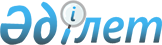 О признании утратившими силу постановлении Ревизионной комиссии по Атырауской области от 16 марта 2018 года № 5 "Об утверждении Методики оценки деятельности административных государственных служащих корпуса "Б" государственного учреждения "Ревизионная комиссия по Атырауской области" и от 14 февраля 2022 года № 3 "О внесений изменений в постановление Ревизионной комиссии по Атырауской области от 16 марта 2018 года № 5 "Об утверждении Методики оценки деятельности административных государственных служащих корпуса "Б" государственного учреждения "Ревизионная комиссия по Атырауской области"Постановление Ревизионной комиссии по Атырауской области от 17 марта 2023 года № 2. Зарегистрировано Департаментом юстиции Атырауской области 24 марта 2023 года № 4988-06
      В соответствии со статьей 27 Закона Республики Казахстан "О правовых актах" Ревизионная комиссия по Атырауской области ПОСТАНОВЛЯЕТ:
      1. Признать утратившими силу постановлении Ревизионной комиссии по Атырауской области от 16 марта 2018 года № 5 "Об утверждении Методики оценки деятельности административных государственных служащих корпуса "Б" государственного учреждения "Ревизионная комиссия по Атырауской области" (зарегистрированное в Реестре государственной регистрации нормативных правовых актов за № 4083) и 14 февраля 2022 года № 3 "О внесений изменений в постановление Ревизионной комиссии по Атырауской области от 16 марта 2018 года № 5 "Об утверждении Методики оценки деятельности административных государственных служащих корпуса "Б" государственного учреждения "Ревизионная комиссия по Атырауской области".
      2. Контроль за исполнением настоящего постановления возложить на руководителя аппарата Государственного учреждения "Ревизионная комиссия по Атырауской области" (Дауталиева Ж.М.).
      3. Настоящее постановление вводится в действие по истечении десяти календарных дней после дня его первого официального опубликования.
					© 2012. РГП на ПХВ «Институт законодательства и правовой информации Республики Казахстан» Министерства юстиции Республики Казахстан
				
      Председатель Ревизионной комиссиипо Атырауской области

Р. Тюлебаев
